GUÍA DE INGLÉS¿QUÉ APRENDEREMOS?¿Qué necesito saber?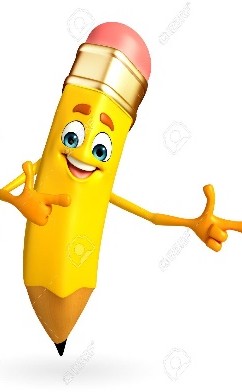 Entonces:Comprender es: Percibir y tener una idea clara de lo que se dice, se hace o sucede o descubrir el sentido profundo de algo.Entendemos por:Entonces, en esta guía utilizaremos las palabras descritas arriba:Instrucciones: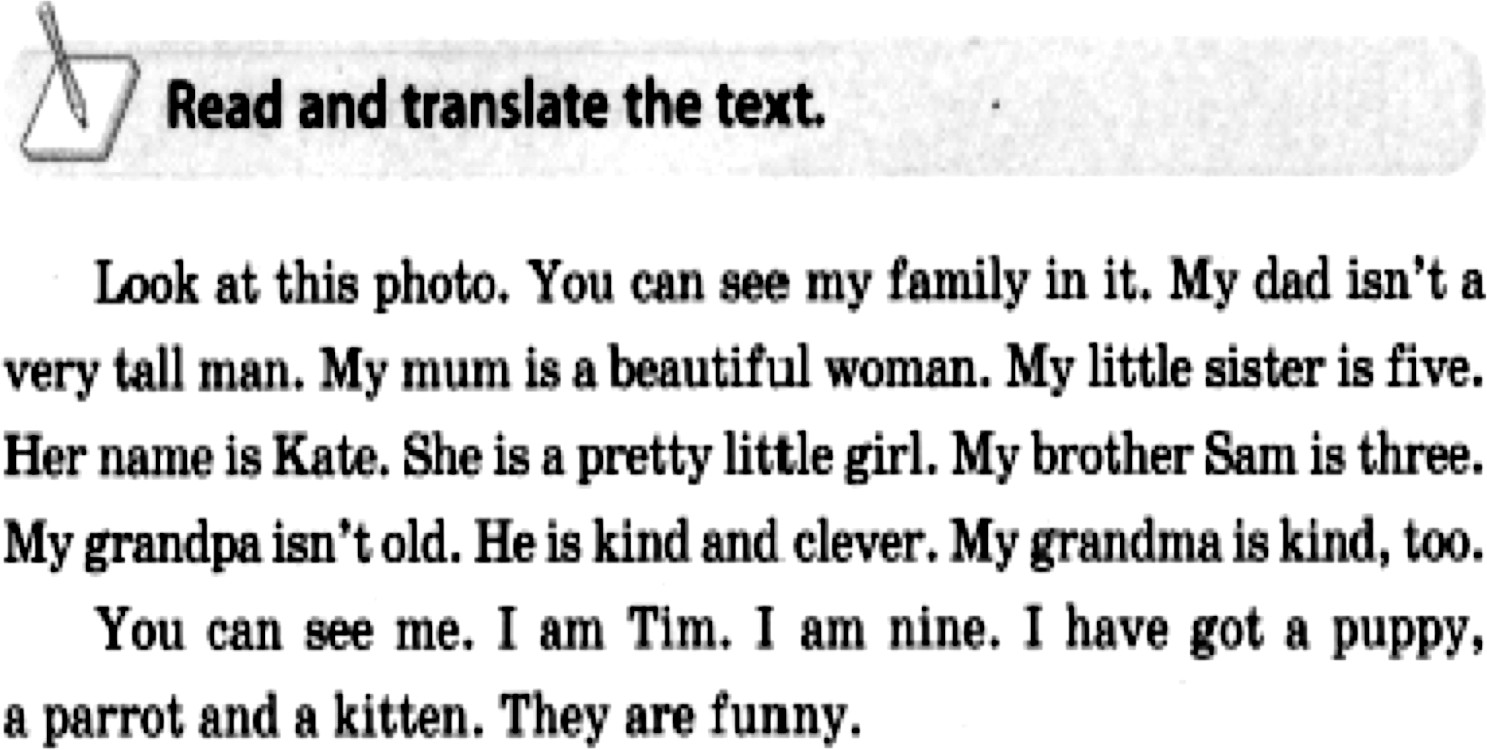 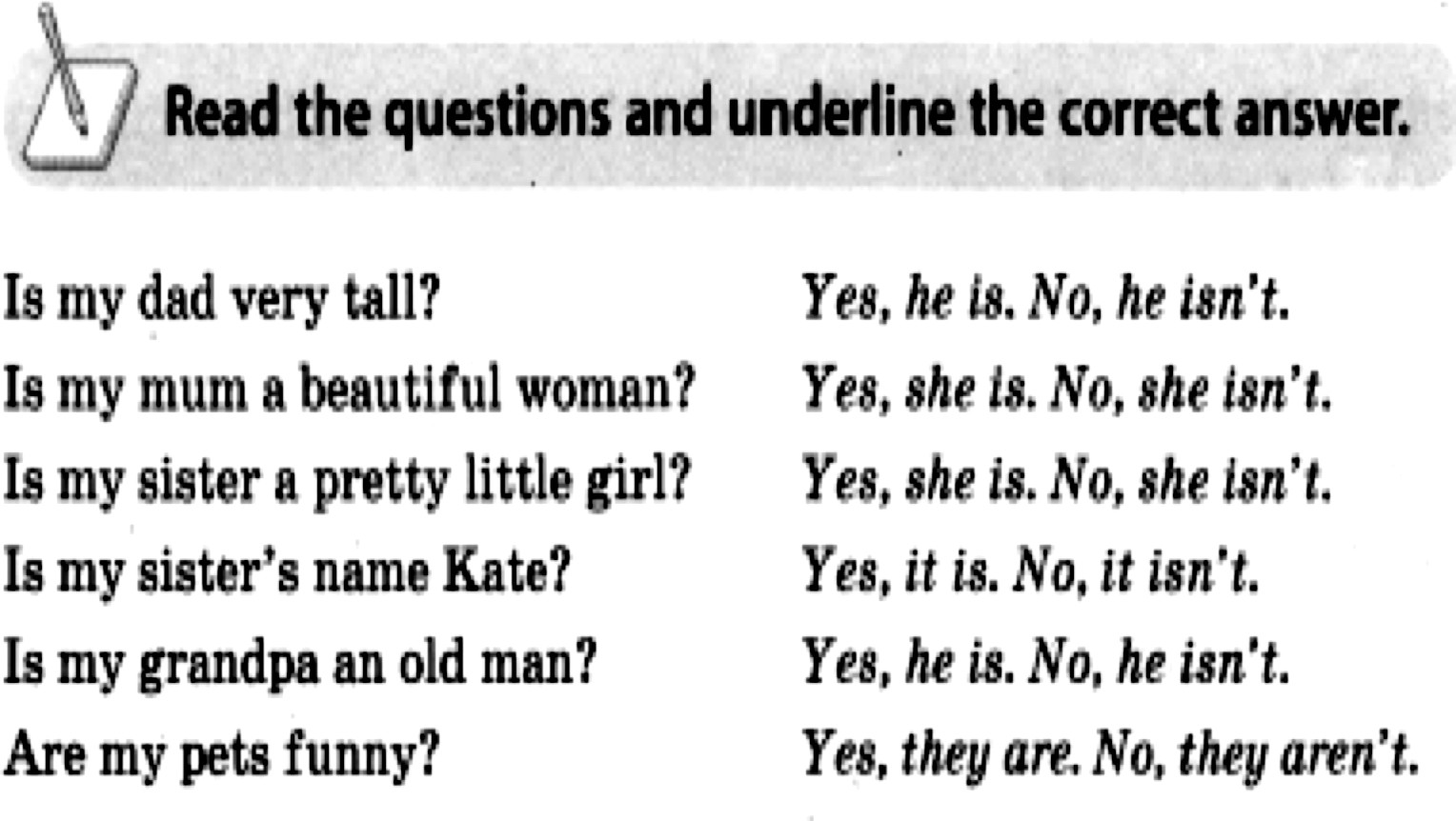 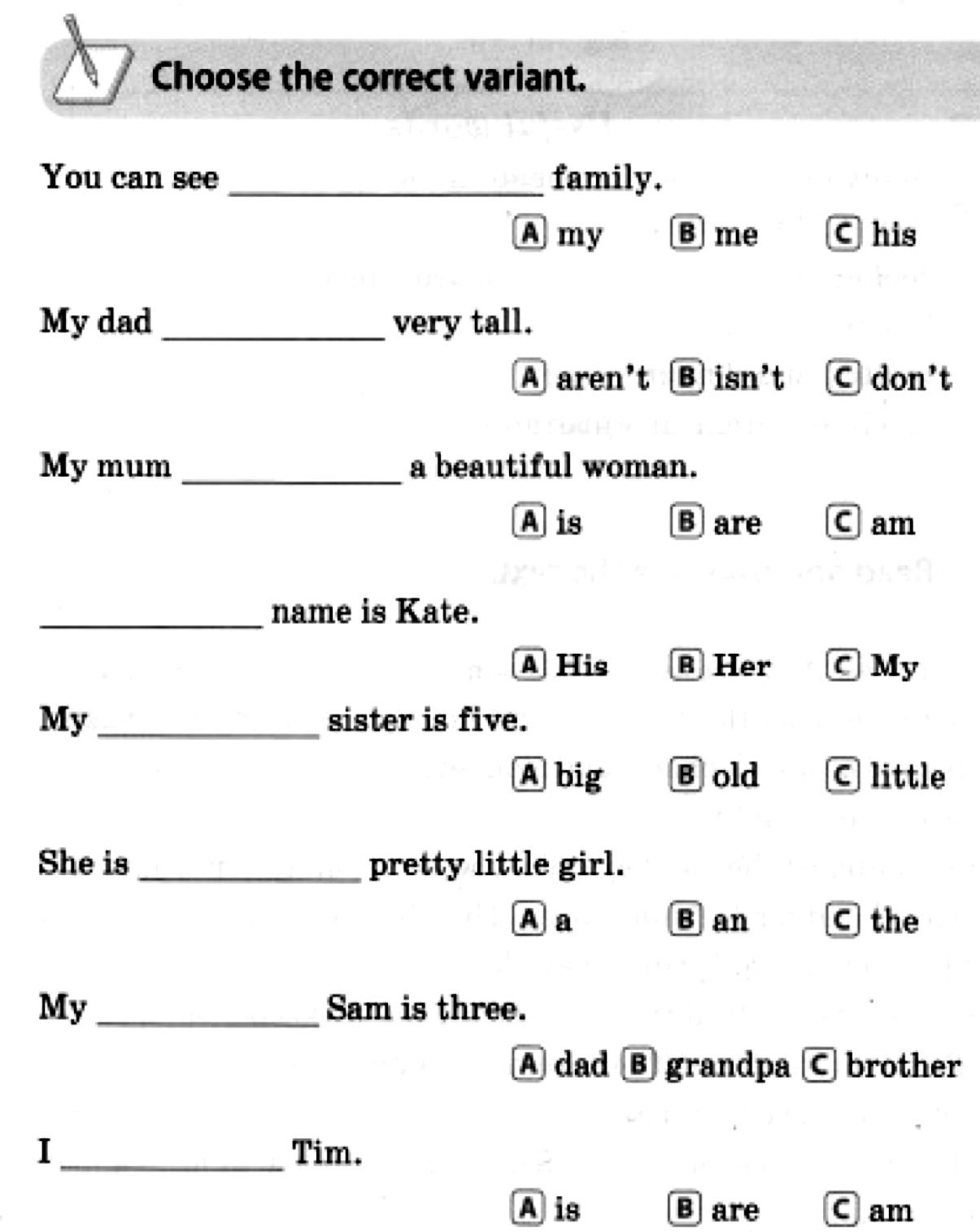 Describe your family .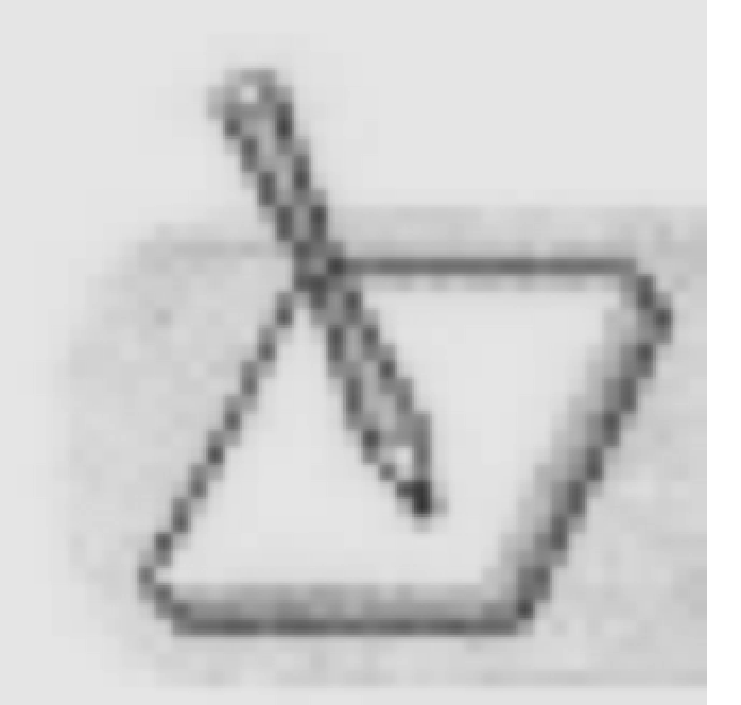 __________________________________________________________________________________________________________________________________________________________________________________________________________________________________________________________________________________________________________________________________________________________________________________________________________________________________________________________________________________________________________________________________________________________________________________________________________________________________________________________________________________________________________________________________________________________________________________________________________________________________________________________________________________________________________________________¿De qué sirve comprender textos simples en inglés? ¿En qué te pueden ayudar?REMEMBER!!*Enviar foto de la guia desarrollada al whatsapp del curso y archivar en cuaderno de la asignatura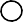 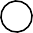 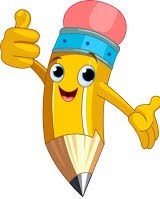 Autoevaluación o Reflexión personal sobre la actividad:1.- ¿Qué fue lo más difícil de este trabajo? ¿Por qué?…………………………………………………………………………………………………………………..Name:Grade: 8°ADate: semana N° 7Objetivo (s): OA1 -Demostrar comprensión de ideas generales e información explícita en textos orales adaptados y auténticos simples, literarios y no literarios, en diversos formatos audiovisuales (como exposiciones orales, conversaciones, descripciones, instrucciones, procedimientos, narraciones, rimas y juegos de palabras, canciones), acerca de temasvariados (experiencias personales, temas de otras asignaturas, del contexto inmediato, de actualidad e interés global o de otras culturas) y que contienen las funciones del año.Contenidos: Comprension lectora.Objetivo de la semana: Mejorar la comprension lectora del idioma inglés.Habilidad: Comprenden texto simple sobre descripcion de una familia.Palabra en inglésSignificadoCómo se pronunciaLookMiraLukCanPuedes/PuedoKanTallAltoTolManHombreManWomanMujerGuomanLittlePequeña (o)lirelPrettyLinda (o)PreriOldViejoOldKindAmableKainCleverInteligenteKleverHave gotTengoJav gotPuppyCachorroPapiParrotLoroParrotKittenGatitoKitenFunnyDivertidoFani